WOJEWÓDZKI URZĄD PRACY W OPOLU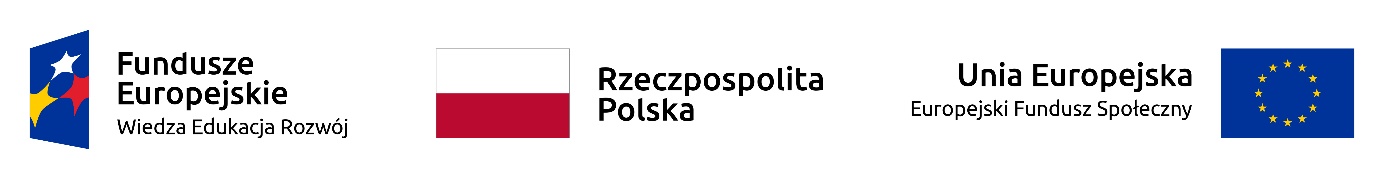 Lista członków Komisji Oceny Projektów 
w ramach I rundy konkursu otwartego nr POWR.01.02.01-IP.19-16-001/19
Lp.Imię i nazwiskoFunkcja2.Milena PiechnikPrzewodnicząca Komisji (WUP w Opolu)3.Waldemar Sośniak Z-ca Przewodniczącego Komisji (WUP w Opolu)6.Dagny Kornafel Z-ca Przewodniczącego Komisji (WUP w Opolu)5.Marek Kaczorowski Członek KOP (WUP w Opolu)7.Anna Kowalczyk Członek KOP (WUP w Opolu)8.Bożena Rudna Członek KOP (WUP w Opolu)9.Agnieszka HrycakCzłonek KOP (WUP w Opolu)10.Robert Taramina Członek KOP (WUP w Opolu)11Justyna KrzemińskaCzłonek KOP (WUP w Opolu)